DAFTAR RUJUKANAdam Normis dkk, Kamus Besar Bahasa Indonesia, (Surabaya: Karya Ilmu, 1992)Ahmad Muhsin Amrin, Cara Belajar Cerdas dan Efektif, Bukan Keras dan Melelahkan, (Jogjakarta: garai ilmu, 2009) Ahmad Tanzeh, Metode Penelitian Praktis(Jakarta: PT Bina Ilmu,2004) Akhmad Sudrajad.  Falsafah Behavioristik. (dalam www.akhmadsudrajad.wordpress.com)Erman Suherman, Strategi Pembelajaran Matematika Kontemporer,  (Jakarta:UPI, 2003 )Herman Hudoyo, Strategi Mengajar Belajar Matematika,  (Malang : IKIP, 1990)I Nyoman Sudiana, Interaksi Belajar Mengajar Bahasa dan Sastra Indonesia, (PT. Alfina Primatama: 2006)Iif Khoiru Ahmadi Dan Sofan Amri, PAIKEM GEMBROT Mengembangkan Pembelajaran Aktif, Inovatif, Kreatif, Efektif, Menyenangkan, Gembira dan Berbobot (Sebuah Analisis Teoritis, Konseptual dan Praktik), (Jakarta: PT. Prestasi Pustakarya, 2011)Isjoni, Cooperative Learning, (Bandung: Alfabeta, 2010)Lexy J Moloeng, Metodologi Penelitian Kualitatif ( Bandung : Remaja Rosda Karya, 2009)Monks, Knoers, Siti Rahayu Haditomo, Psikologi Perkembangan, (Yogyakarta: Gajah Mada University Press, 2004)Muhammad Abdulloh Ad Duweisy. Menjadi Guru Yang Sukses dan Berpengaruh. ( Surabaya: La Raiba Bima Amanta, 2006)Mulyasa, Kurikulum Berbasis Kompetensi Konsep, Karakteristi, Implementasi dan Inovasi, (Bandung: PT Remaja Rosdakarya, 2003)Nana Syaodih Sukmadinata, Landasan Psikologi Proses Pendidikan ( Bandung: PT Remaja Rosda Karya)Oemar Hamalik,  Dasar-Dasar Pengembangan Kurikulum, (Bandung: Remaja Rosdakarya, 2007)Radno Harsanto, Pengelolaan Kelas Yang Dinamis, (Yogyakarta: Kanisius(Anggota IKAPI) , 2007)Rohmad, Tinjauan Filsafat dan Psikologi Konstruktivisme, (Dalam Www.Rohmad-Unnes.Blogspot.Com), Rurik Setyorini, Pengaruh Penguasaan Matematika Terhadap Hasil Belajar Fisika Peserta Didik Kelas VIII Smstr II MTsN Karangrejo Tahun Ajaran 2009/2010, ( Tulungagung: STAIN Tulungagung,2010)Samsul Bakri, Penerapan Pembelajaran Pohon Matematika Pada Materi Luas Bangun Datar Untuk Meningkatkan Kreatifitas Belajar Siswa Kelas V Mi Al Hikmah Karangrejo,Booyolangu,Tulungagung Tahun Ajaran 2008/ 2009.(Tulungagung: STAIN Tulungagung) Skripsi Tidak Diterbitkan.Standar Nilai Minimum Peserta Didik MI Al Hikmah Karangrejo, BoyolanguSuharsimi Arikunto, Prosedur Penelitian Suatu Pendekatan Praktek,(Jakarta: PT Rineka Cipta,2002)Lampiran 1DAFTAR PESERTA DIDIK KELAS V MI AL-HIKMAH KARANGREJO TAHUN AJARAN 2010/ 2011Lampiran 3SOAL TEST AKHIR (POST TEST)Kerjakan soal dibawah ini dengan lengkap dan jelas!Sebutkan dan jelaskan ciri-ciri dari bangun datar dibawah:Persegi panjangSegitigaJajar genjangTrapesiumPada sebuah segitiga besar sudutnya adalah dan , berapakah besar sudut yang lain??Bangun datar yang mempunyai sisi sejajar dan salah satu sudutnya   adalah bangun....Bangun segi empat yang mempunyai sisi sejajar, sudut-sudutnya berhadapan sama besar, dan kedua diagonalnya tidak sama panjang adalah bangun....             A         B Bangun disamping yang merupakan sepasang sisi sejajar adalah....5.       D                                   C      6.    Manakah yang merupakan garis tegak lurus pada gambar dibawah ini:                                                    A                       a.    A                     b.                                                                             B                D                      B                    C                                                                            CLampiran 4KUNCI JAWABANa. Persegi panjang : mempunyai 4 buah sisi, sisi yang berhadapan sama panjang; 4 buah sudut siku-siku;b. Segitiga: mempunyai 3 sisi; mempunyai 3 sudutc.  Jajar genjang: mempunyai sepasang sisi sejajar dan sama panjang; sudut-sudut yang berhadapan sama besard.  Trapesium: mempunyai sisi sejajar dan tidak sama panjang; mempunyai 4 sisibesar sudut 1=65, besar sudut ke 2=55jumlah sudut segitiga = besar sudut 1 + ke 2 + ke 3 =  + +  	= 180 – (55 + 65) = 180 – (120)= Bangun yang mempunyai sepasang sisi sejajar dan tidak sama panjang dan satu sudutnya 90 derajad adalah bangun trapesium siku-sikuBangun segiempat  yang mempunyai sisi sejajar, sudut yang berhadapan sama besar diagonalnya tidak sama panjang adalah bangun belah ketupatSisi  sejajar pada gambar dibawah adalah sisi AB dan sisi DCa.garis tegak lurusnnya adalah garis ADb.garis tegak lurusnya adalah  garis ACLampiran 5			RENCANA PELAKSANAAN PEMBELAJARAN 1Satuan Pendidikan		: SD /MIMata Pelajaran		: MatematikaKelas/ Smtr			: V / 2Waktu				: 2 X 40 MenitI. STANDAR KOMPETENSI-    Memahami sifat-sifat bangun dan hubungan antar bangun.II. KOMPETENSI DASARMengidentifikasi sifat-sifat bangun datar.III. INDIKATORMenyebutkan sifat-sifat bangun datar: segitiga, persegi panjang, trapesium, jajar genjang, belah ketupat, dan layang-layangIV. MATERI POKOKSifat-sifat bangun datar ( segitiga, persegi, persegi panjang, trapesium, jajar genjang)V. METODE PEMBELAJARAN     1. Model Pembelajaran 	: PAIKEM GEMBROT     2. Metode Pembelajaran	: Diskusi kelompok dan tanya jawabVI. LANGKAH-LANGKAH PEMBELAJARANa. Kegiatan Awal (20 menit)     1. Mengucapkan salam, berdoa, guru memeriksa daftar hadir. (7 menit)     2. Guru membuat suasana kelas menjadi nyaman dengan bernyanyi, berakraban dengan peserta didik serta tanya jawab dengan peserta didik terhadap benda-benda yang mempunyai permukaan bentuk bangun datar yang ada disekitar kita.(8 menit)     3. Motivasi : memotivasi peserta didik akan pentingnya materi serta memanfaatkan pembelajaran dengan media.(5 menit)b. Kegiatan Inti (50 Menit)     1. Peserta didik menyelesaikan tes awal yang diberikan (10 menit)     2. Peserta didik dibimbing guru mencocokkan hasil kerjaannya ( 10 menit)     3. Guru memberikan penjelasan jika ada soal yang belum dimengerti oleh peserta didik ( 10 menit)     4. Peserta didik dibagi menjadi beberapa kelompok guna menganalisis bangun-bangun yang akan dipelajari. ( 10 menit)     5. Guru membimbing peserta didik menganalisis bangun dan mengaitkan dengan bangun yang lain. ( 10 menit)c. Kegiatan Akhir (10 menit)     1. Mencatat hasil pembentukan kelompok     2. Guru mengingatkan peserta didik agar tidak lupa belajar     3. Guru membingbing peserta didik membaca tahmid bersama-samaVII. ALAT DAN SUMBER BAHAN    1. Alat Pelajaran       1. Benda-benda       2. Gambar-gambar bangun datar   2. Sumber bahan:       1. Fokus Matematika kelas V B, Hal 40-44       2. Pelajaran matematika penekanan pada berhitung jilid 5. Penerbit   Erlangga,   2002 hal 203-214	3. Gemar matematika 5 untuk kelas V SD/MI. Pusat perbukuan Departemen Pendidikan Nasional penyusun YD. Sumanto dkk, hal 128-142VIII. PENILAIAN     1. Penilaian dalam proses         a. Test perbuatan/ unjuk kerja/ pengamatan    2. Penilaian Akhir         a. Test Tertulis							Tulungagung,   Mei 2011 	Mengetahui, Kepala MI AL-HIKMAH Karangrejo			Guru Matematika  SRI HASTUTIK, S.Pd.I, M.Ag			      USTINUL CHOLISOHNIP. Lampiran 6RENCANA PELAKSANAAN PEMBELAJARAN 2Satuan Pendidikan		: SD /MIMata Pelajaran		: MatematikaKelas/ Smtr			: V / 2Waktu				: 3 X 40 MenitI. STANDAR KOMPETENSI-    Memahami sifat-sifat bangun dan hubungan antar bangun.II. KOMPETENSI DASARMengidentifikasi sifat-sifat bangun datar.III. INDIKATORMenyebutkan sifat-sifat bangun datar: segitiga, persegi panjang, trapesium, jajar genjang, belah ketupat, dan layang-layangMenggambar bangun datar dari sifat-sifat bangun datar yang diberikan.IV. MATERI POKOKSifat-sifat bangun datar ( belah ketupat, layang-layang)V. METODE PEMBELAJARAN     1. Model Pembelajaran 	: PAIKEM GEMBROT     2. Metode Pembelajaran	: Diskusi kelompok, tanya jawab, latihan soalVI. LANGKAH-LANGKAH PEMBELAJARANa. Kegiatan Awal (25 menit)     1. Mengucapkan salam, berdoa, dilanjutkan membaca Al Quran bersama, guru memeriksa daftar hadir.(13 menit)     2. Bernyanyi serta tanya jawab tentang bangun datar: (segitiga, persegi, persegi panjang, jajar genjang, belah ketupat dan layang-layang) (7 menit)     3. Motivasi : memotivasi peserta didik akan pentingnya materi serta memanfaatkan pembelajaran dan mengarahkan peserta didik agar fokus terhadap materi pelajaran. (5 menit)b. Kegiatan Inti (85 menit)     1. Peserta didik berkumpul dengan kelompok yang sudah di bagi pada pertemuan kemarin (5 menit)     2. Guru menjelaskan sekali-kali terkait dengan cara membuat bangun yang akan dijadikan media pada pembelajaran kali ini, serat guru memberikan penjelasan terkait dengan cara menganalisis bangun yang telah dibuat   (10 menit)     3. Peserta didik beserta kelompoknya mengerjakan tugas yang diberikan oleh guru(30 menit)     4. Setiap kelompok diminta untuk memasang hasil pekerjaanya untuk dipresentasikan dan dinilai oleh kelompok lain serta diadakan tanya jawab. (10 menit)     5. Setiap kelompok diminta untuk mencatat hasil pekerjaan kelompok lain.        (15 menit)     6. Peserta didik diminta untuk menyebutkan benda-benda disekitar yang mempunyai sifat-sifat yang sama dengan yang sudah dipelajari tadi dilembar tugas yang sudah disediakan oleh guru. (20 menit)c. Kegiatan Akhir (10 menit)     1. Guru mengingatkan peserta didik agar tidak lupa belajar dan mengajak peserta didik bernyanyi bersama (5 menit)     2. Guru membimbing peserta didik membaca tahmid bersama-sama(5 menit)VII. ALAT DAN SUMBER BAHAN    1. Alat Pelajaran       1. Benda-benda       2. Gambar-gambar bangun datar    2. Sumber bahan:       1. Fokus Matematika kelas V B, Hal 40-44       2. Pelajaran matematika penekanan pada berhitung jilid 5. Penerbit   Erlangga,   2002 hal 203-214	3. Gemar matematika 5 untuk kelas V SD/MI. Pusat perbukuan Departemen Pendidikan Nasional penyusun YD. Sumanto dkk, hal 128-142VIII. PENILAIAN     1. Penilaian dalam proses a. Test perbuatan/ unjuk kerja/ pengamatan     2. Penilaian Akhir         a. Test Tertulis							Tulungagung,   Mei 2011 	Mengetahui, Kepala MI AL-HIKMAH Karangrejo			Guru Matematika  SRI HASTUTIK, S.Pd.I, M.Ag			      USTINUL CHOLISOHNIP. Lampiran 7RENCANA PELAKSANAAN PEMBELAJARAN 3Satuan Pendidikan		: SD /MIMata Pelajaran		: MatematikaKelas/ Smtr			: V / 2Waktu				: 2 X 40 MenitI. STANDAR KOMPETENSI-    Menentukan kesimetrian bangun.II. KOMPETENSI DASARMenyelidiki sifat-sifat kesebangunan dan kesimetrianIII. INDIKATORMenentukan kesebangunan antar bangun-bangun datarIV. MATERI POKOKSifat-sifat bangun datar ( segitiga, persegi, persegi panjang, trapesium, jajar genjang, belah ketupat, layang-layang) V. METODE PEMBELAJARAN     1. Model Pembelajaran 	: PAIKEM GEMBROT     2. Metode Pembelajaran	: Diskusi kelompok, tanya jawabVI. LANGKAH-LANGKAH PEMBELAJARANa. Kegiatan Awal (15 menit)     1. Mengucapkan salam, berdoa, dilanjutkan membaca Al Quran bersama, guru memeriksa daftar hadir dan siswa diajak bernyanyi bersama. (10 menit)     2. Motivasi : memotivasi peserta didik akan pentingnya materi serta memanfaatkan pembelajaran dan penjelasan singkat terakait post test yang akan dilaksanakan pertemuan selanjutnya. (5 menit)b. Kegiatan Inti (50 menit)     1. Peserta didik berkumpul dengan kelompok yang sudah di bagi pada pertemuan kemarin (5 menit)     2. Kelompok peserta didik diminta untuk menjelaskan secara sekilas terkait dengan materi pertemuan kemarin untuk kelompok yang menang dan mengidentifikasi kesebangunan antar bangun bersama kelompok (25 menit)     3. Peserta didik mengadakan tanya jawab sebentar dan peserta didik kembali ketempat semula (5 menit)     4. Peserta didik diberikan lembar soal yang harus dikerjakan sendiri oleh peserta didik. (10 menit)     5. Peserta didik mengumpulkan satu-satu ke meja guru. (5 menit)c. Kegiatan Akhir (15 menit)     1. Guru mengingatkan peserta didik terkait materi yang akan diujikan dalam post tes yang akan dilakukan pertemuan selanjutnya serta mengingatkan agar tidak lupa belajar (12 menit)     2. Guru bersama-sama peserta didik bernyanyi kemudian guru membimbing peserta didik membaca tahmid bersama-sama (3 menit)VII. ALAT DAN SUMBER BAHAN    1. Alat Pelajaran       1. Benda-benda       2. Gambar-gambar bangun datar    2. Sumber bahan:       1. Fokus Matematika kelas V B, Hal 40-44       2. Pelajaran matematika penekanan pada berhitung jilid 5. Penerbit   Erlangga,   2002 hal 203-214	3. Gemar matematika 5 untuk kelas V SD/MI. Pusat perbukuan Departemen Pendidikan Nasional penyusun YD. Sumanto dkk, hal 166-170VIII. PENILAIAN     1. Penilaian dalam proses         a. Test perbuatan/ unjuk kerja/ pengamatan     2. Penilaian Akhir         a. Test Tertulis							Tulungagung,   Mei 2011 	Mengetahui, Kepala MI AL-HIKMAH Karangrejo			Guru Matematika  SRI HASTUTIK, S.Pd.I, M.Ag			      USTINUL CHOLISOHNIP.Lampiran 14FORMAT  INTERVIEW SIKLUS 1 DAN 2Apakah kamu merasa senang dan santai dalam mengikuti proses pembelajaran ini?Apa yang membuat kamu senang mengikuti proses pembelajaran?Alasan apa yang membuat kamu tidak senang mengikuti proses pembelajaran?Apakah kamu merasa kesulitan dalam mengerjakan tugas dari guru?Apakah kamu merasa paham ketika mendapatkan penjelasan dari guru?Pengalaman baru apa yang kamu dapatkan ketika mengikuti proses pembelajaran?Bagaimana tanggapan dan saran kamu terhadap model pembelajaran ini? HASIL WAWANCARASIKLUS IIWawancara 1Guru	: Apakah kamu merasa santai dan senang dalam mengikuti proses pembelajaran ini?NHM	: Santai dan senang bu.Guru	: Apa yang membuat kamu senang dalam mengikuti proses pembelajaran ini?NHM	: Ada alat peraganya bu, berupa gambar-gambar bangun datar. Guru	: Ya, memang alat peraga itu untuk membantu kalian dalam belajar dan memahami materi. Sebaliknya ada kesulitan apa tidak dalam mengerjakan tugas dari guru?NHM	: Iya bu, saya agak sulit membedakan bangun jika tidak ada gambarnya, tapi kalau menggunakan gambar-gambar ini saya lebih mudah, belum lagi suasana dikelas sangat menyenangkan seperti ini. Kita belajar sambil bermain.. Guru	: Pengalaman baru apa yang kalian dapat selama kamu mengikuti proses belajar ini?NHM	: Banyak sekali bu, pertama saya merasa tertantang bu dalam mengidentifikasi bangun-bangun datar, mencari sebanyak mungkin ciri-cirinya. Selain itu suasana kelasnya nyaman bu, semua diam ketika ada yang menjelaskan didepan. tidak seperti biasanya rame, soalnya kalau rame itu saya sulit menerima pelajaran.Guru	: Apa  kamu merasa paham ketika mendapatkan penjelasan dari guru?NHM	: Iya bu, saya merasa mudah memahaminya. Ibu mengajar disini saja bu..Guru	: Iya itu gampang, nanti tergantung kepala sekolahnya, bagaimana tanggapan kamu dalam terhadap model pembelajaran ini?NHM	: Pembelajaran ini sangat menarik bu.. menyenangkan, suasana kelas sangat menyenangkan, beda dengan hari-hari biasa. Belum lagi kami juga bisa bertukar pikiran bu bersama teman satu kelompok..Wawancara 2Guru	: Apakah kamu merasa santai dan senang dalam mengikuti proses pembelajaran ini?FRM	: Sangat santai dan senang bu.. soalnya menyenangkan sekaliGuru	: Apa yang membuat kamu santai dan senang mengikuti proses pembelajaran ini?FRM	: Ada gambarnya langsung bu.. selain itu saya sangat menyukai belajar kelompok. Selain kebersamaan dan bisa bercanda dengan teman kalau saya tidak mengerti saya bisa langsung tanya ke teman yang mengeri bu..Guru	: Apa kamu merasa kesulitan dalam mengerjakan tugas dari guru?FRM	: Ada sedikit bu kesulitan saya, soalnya saya itu masih belum begitu bisa membedakan bangun satu dengan bangun yang lain. Tapi kalau dengan cara belajar kelompok dan dijelaskan didepan saya tidak bingung lagi. Guru 	: Iya, pasti kamu bisa, karena setiap orang itu mempunyai kemampuan, tinggal belajarnya yang rajin..pengalaman apa yang kamu dapatkan ketika mengikuti proses belajar ini?FRM	: Siipp bu.. pasti saya akan belajar yang rajin, apalagi dengan suasana belajar sambil bermain ini sangat menyenangkan. Pengalamannya saya bisa lebih mengenal secara mendalam ciri-ciri bangun datar, selain itu saya juga merasa saya bisa lebih aktif bertanya.Guru	: Apakah kamu merasa paham ketika mendapat penjelasan dari guru?FRM	: Ya ibu, saya paham.Guru	: Bagaimana saran dan tanggapan kamu terhadap model pembelajaran ini?FRM	: Senang dan tidak menjenuhkan bu, santai tapi berbobot..Wawancara 3Guru 	: Apakah kamu merasa santai dan senang mengikuti proses pembelajaran ini?AR	: Sangat santai dan senang bu..Guru	: Apa yang membuat kamu senang dan santai dalam mengikuti proses pembelajaran ini?AR	: Ibu sabar, selalu tersenyum, ngajarnya enak tidak membosankan. Jadi saya tidak malas mengikuti pelajaran matematika. Karena kalau malas saya sering mengantuk dan tidur bu..Guru	: Apa kamu merasa kesulitan dalam mengerjakan tugas yang diberikan guru?AR	: Sedikit bu.. termasuk itu membedakan sudut, membedakan bangun.Guru	: Apa ibu kurang jelas dalam menerangkan materi ini?AR	: Tidak bu, ibu sudah enak dalam menerangkan, hanya saya saja yang sering lupa bu.. sudah dijelaskan tapi masih saja lupa.Guru	: Ow begitu.. makanya kamu rajin-rajin belajar ya..AR 	: Beres Ibu...Guru	: Pengalaman baru apa yang kamu dapatkan dari selama mengikuti proses pembelajaran ini?AR	: Banyak sekali bu.. Selain saya bisa bertanya kepada teman dalam satu kelompok, juga kami bisa bermain disela-sela belajar. Ada lagi bu.. ada hadiahnya juga.. trus suasananya itu beda dengan hari-hari sebelumnya. Biasanya itu kalau pelajaran matematika kami sering malas, tapi  semenjak ibu yang ngajar kami jadi semangat dan menyukai matematika.Guru	: Hmm begitu yaa.. apa kamu juga merasa paham jika mendapat penjelasan dari guru?AR	: Iya bu, saya sangat paham sekali seketika dijelaskanGuru	:Bagaimana tanggapan dan saran kamu terkait model pembelajaran ini?AR	: Sangat enak dan menyenangkan sekali bu.. ibu mengajar kelas kita sajaPERNYATAAN KEASLIAN TULISANSaya yang bertanda tangan dibawah ini:Nama			: Ustinul CholisohNIM			: 3214073076Jurusan		: TarbiyahProgram Studi 	: Pendidikan Matematika (PMT)	Menyatakan dengan sebenarnya bahwa skripsi yang saya tulis ini, dengan judul: “Penerapan Model PAIKEM GEMBROT ( Pembelajaran Aktif, Inovatif, Kreatif, Efektif, Menyenangkan, Gembira, Berbobot ) Untuk Meningkatkan Prestasi Belajar Matematika Pada Materi Bangun Datar Peserta Didik Kelas V MI Al Hikmah Karangrejo, Boyolangu, Tulungagung Tahun ajaran 2010/2011”.  Benar-benar merupakan hasil karya sendiri, bukan merupakan pengambil alihan tulisan atau pikiran orang lain yang saya aku sebagai tulisan atau pikiran saya sendiri. 	Apabila dikemudian hari terbukti atau dapat dibuktikan skripsi ini hasil jiplakan, maka saya bersedia menerima sanksi atas perbuatan tersebut.     Tulungagung, 28 Juni 2011USTINUL CHOLISOH                                                               NIM. 3214073076BIODATA PENULISA. IDENTITAS LENGKAPNama			: Ustinul CholisohTTL			: 28 Agustus 19883.   Alamat                         : RT 04 RW 07 Dsn/ Ds. Karangrejo, Kecamatan Boyolangu, Kabupaten Tulungagung4. Nama Ayah		: Chanafi5. Nama Ibu		: Munawaroh6.   Alamat Orang Tua       : RT 04 RW 07 Dsn/ Ds. Karangrejo, Kecamatan Boyolangu, Kabupaten TulungagungB. RIWAYAT PENDIDIKANRA Darussalam Desa Karangrejo, Boyolangu (1994 - 1995)SD Karngrejo Desa Karangrejo, Boyolangu (1995 - 2001)MTsN Tulungagung Desa Beji, Boyolangu ( 2001 -2004)SMKN 2 Boyolangu, Boyolangu, Tulungagung (2004 - 2007)STAIN Tulungagung (2007 - sekarang)Lampiran 18FOTO PENELITIAN TINDAKAN KELAS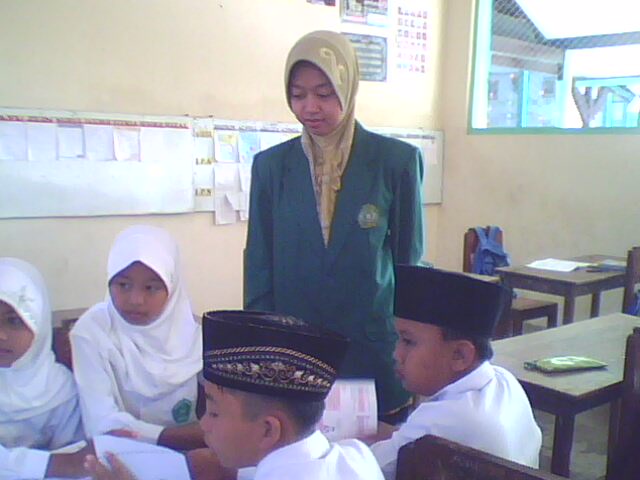 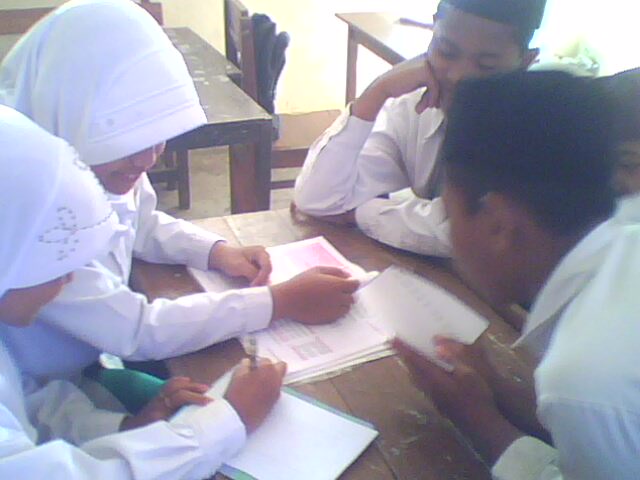 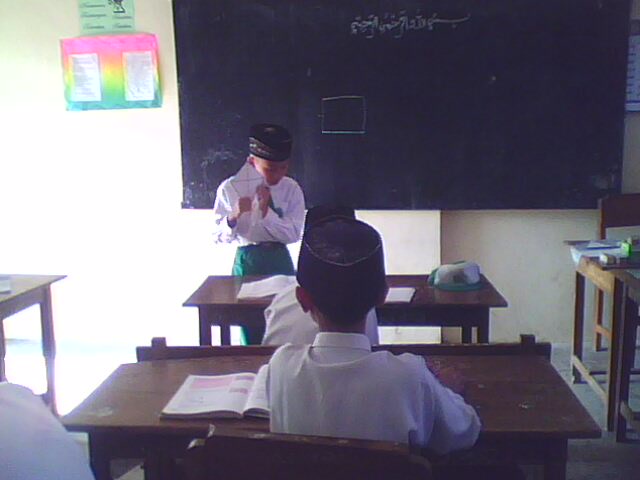 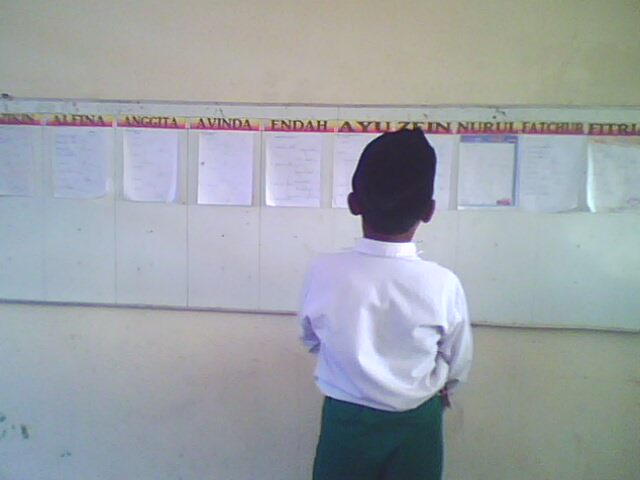 NONAMAJENIS KELAMINKODE1.Ahmad RoziqinLAR2.Alfina DamayantiPADM3.Anggita Dela A.PADA4.Avinda DevianaPADV5.Ayu Septiana FauziahPASF6.Endah LuthfitasariPEL7.Fahrul Moh RizalLFMR8.Fathur Rochim M.LFRM9.Fitria Amelia A.pFAA10.Hendrik PrasetyoLHP11.Moh. Zein Mochtar A.LMZM12.Nurul Hidayatal M.PNHM